    Département des Vosges     MAIRIE DE VENTRON  88310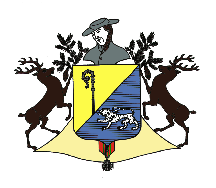           Tél :  03 29 24 18 18        mairie@ventron.frBOIS DE CHAUFFAGE EN STÈRES OU GRUMES – MODALITÉS DE DÉLIVRANCE – TARIFS 2024Selon les possibilités d’approvisionnement, les modalités de délivrance du bois de chauffage et les tarifs 2024 sont fixés par la délibération du Conseil Municipal n°93/2023 en date du 15 décembre 2023 à :4 stères pour les résidents secondaires 	à 57 € TTC bord de chemin 4, 6, 8 ou 10 stères pour les résidents permanents à 57 € TTC bord de cheminou 1 lot de bois de chauffage en grumes (environ 9m3) non transporté à 37 € TTC le m3Les intéressés souhaitant réserver un lot, destiné à leur consommation personnelle uniquement, doivent s’inscrire au moyen du coupon ci-dessous dûment rempli, signé, à déposer en Mairie AVANT FÉVRIER pour l’exercice 2024 et AVANT LE 15 NOVEMBRE (année N-1) pour les exercices suivants.TOUTE DEMANDE DÉPOSÉE APRÈS CETTE DATE NE POURRA ÊTRE PRISE EN CONSIDÉRATION( découper suivant les pointillés) à retourner à Mairie de Ventron – 1 Place de la Mairie- 88310 VENTRON ou accueil@ventron.fr------------------------------------------------------------------------------------------------------------------------------------------Je soussigné,Nom-Prénom :___________________________________________________________________________________Adresse de facturation : __________________________________________________________________________________________________________________________________________________________________________ : _____________________________      :_________________________________________________________SOLLITE L’ATTRIBUTION DE BOIS DE CHAUFFAGE AUX CONDITIONS SUIVANTES :- résident secondaire : 		 4 stères                                                                                   (57€ TTC le stère)- domicile réel et fixe :    	 4 stères,   6 stères,   8 stères, ou   10 stères         (57€ TTC le stère)- ou : 				 1 lot d’environ 9m2 en grumes                                          (37€ le m3)ET M’ENGAGE À L’AVANCE À :- reconnaître le lot de bois dans la semaine suivant l’attribution (passé ce délai, aucune réclamation ne sera acceptée)- assurer et procéder à l’enlèvement rapide dans le respect des règlements en vigueur (circulation, nuisances sonores)- veiller à pratiquer ces opérations munis des équipements individuels de protection et à l’aide d’outils aux normes- ne pas revendre tout ou partie du bois qui m’a été délivré (tout manquement à cette obligation entrainera une radiation définitive de la liste d’attribution)- régler à la Trésorerie l’avis des sommes à payer qui me sera envoyéÀ Ventron, le _____________________ ,                                        	Signature, précédée de la mention                                               manuscrite « lu et approuvé »Toute demande non correctement remplie ne pourra être prise en considérationANNEXE 1 : RAPPELS DE SÉCURITÉPROFESSIONNEL OU NON PROFESSIONNEL, VOUS TRAVAILLEZ EN FORET…PENSEZ À VOTRE SECURITE ET A CELLE DES AUTRESLes accidents liés à l’exploitation forestière sont une réalité La réglementation impose le port des équipements de protection individuels tels que :Le casque forestierLes gants adaptésLe pantalon anti-coupuresLes chaussures ou bottes de sécuritéLe matériel utilisé doit répondre à la conformité européenne (CE)Munissez-vous d’une trousse de 1ère urgence.Le message d’appel devra préciser :Le lieu exact de l’accidentLa nature de l’accidentLa nature des lésions constatéesPoint de rencontre avec les secours : Place de l’Église à Ventron.Toute situation particulière qu’il paraîtra utile de signalerNe jamais raccrocher le premierNe partez jamais seul sur un chantier, préférez le travail en équipeDans tous les cas, informez votre entourage du lieu précis de votre travailPlacez, dès votre arrivée sur le chantier, votre véhicule en bonne position de départ